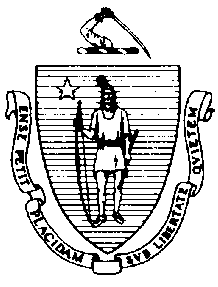 The Executive Office of Health and Human ServicesDepartment of Public HealthBureau of Environmental HealthCommunity Sanitation Program180 Beaman Street, West Boylston, MA 01583Phone: 508-792-7880 Fax: 508-792-7706TTY: 508-835-9796June 15, 2017Douglas W. DeMoura, SuperintendentMCI Concord965 Elm StreetP.O. Box 9106Concord, MA 01742Re: Facility Inspection – MCI ConcordDear Superintendent DeMoura:In accordance with M.G.L. c. 111, §§ 5, 20, and 21, as well as Massachusetts Department of Public Health (Department) Regulations 105 CMR 451.000: Minimum Health and Sanitation Standards and Inspection Procedures for Correctional Facilities; 105 CMR 480.000: Storage and Disposal of Infectious or Physically Dangerous Medical or Biological Waste (State Sanitary Code, Chapter VIII); 105 CMR 590.000: Minimum Sanitation Standards for Food Establishments (State Sanitary Code Chapter X); the 1999 Food Code; 105 CMR 520.000 Labeling; and 105 CMR 205.000 Minimum Standards Governing Medical Records and the Conduct of Physical Examinations in Correctional Facilities; I conducted an inspection of MCI Concord on May 30, 31 and June 2, 2017 accompanied by Sergeant George Frascarelli, Fire Safety/Environmental Health and Safety Officer and Kerry Wagner, Community Sanitation Program. Violations noted during the inspection are listed below including 114 repeat violations:HEALTH AND SAFETY VIOLATIONS(* indicates conditions documented on previous inspection reports)A BUILDINGLobby	No Violations NotedJanitor’s Closet	No Violations NotedFemale Bathroom105 CMR 451.123*	Maintenance: Door paint peelingMale BathroomNo Violations NotedAdministration AreaMale BathroomUnable to Inspect – In UseJanitor’s Closet105 CMR 451.130	Plumbing: Plumbing not maintained in good repair, backflow preventer leaking105 CMR 451.353	Interior Maintenance: Mop stored upside downFemale Bathroom	No Violations NotedOffices	No Violations NotedCoffee Station105 CMR 451.200	Food Storage, Preparation and Service: Food storage not in compliance with 
105 CMR 590.000, no functional thermometer in refrigeratorTrap Area	No Violations NotedHolding TankCell A	No Violations NotedCell B	No Violations NotedB BUILDINGVisitor’s BathroomsFront Visitor’s Bathroom	No Violations NotedSlop Sink Closet105 CMR 451.130		Plumbing: Plumbing not maintained in good repair, hot water handle missingStaff Bathroom	No Violations NotedTraining Room105 CMR 451.353*	Interior Maintenance: Ceiling tiles water stainedComputer Room	No Violations NotedVisiting Room	No Violations NotedBack Room	No Violations NotedTreasurer’s Office Area	No Violations NotedInmate Bathroom (Urinalysis Bathroom)	No Violations NotedTreasurer’s Bathroom	No Violations NotedTreasurer’s Kitchenette	No Violations NotedB CorridorInmate Bathroom	No Violations NotedVending Machines	No Violations NotedSlop Sink Room	No Violations NotedMale Staff Bathroom	No Violations NotedFemale Staff Bathroom	No Violations NotedB Building Control105 CMR 451.200	Food Storage, Preparation and Service: Food storage not in compliance with 
105 CMR 590.000, no functional thermometer in refrigeratorControl Bathroom	No Violations NotedC BUILDINGControl	No Violations NotedFirst TierSlop Sink Room105 CMR 451.353	Interior Maintenance: Wet mop stored upside downShowersUnable to Inspect – In UseCells105 CMR 451.350*	Structural Maintenance: Window not weathertight, covered with plastic in cell # 13105 CMR 451.350	Structural Maintenance: Window not weathertight, covered with plastic in cell # 1Day Room	No Violations NotedCO Break Area	No Violations NotedStaff Bathroom	No Violations NotedSlop Sink Room	No Violations NotedSecond TierShowers105 CMR 451.130	Hot Water: Shower water temperature recorded at 860FCells105 CMR 451.353*	Interior Maintenance: Ceiling paint peeling in cell # 42, covered with plastic105 CMR 451.353*	Interior Maintenance: Trash in window in cell # 30105 CMR 451.141*	Screens: Screen damaged in cell # 26105 CMR 451.350	Structural Maintenance: Window not weathertight, covered with plastic in cell # 31Day Room105 CMR 451.353*	Interior Maintenance: Trash in windows105 CMR 451.350	Structural Maintenance: Window pane missingBasement	Not Inspected – Not in UseSMUSMU Property	No Violations NotedSearch Room # C1-3	No Violations NotedSearch Room # C1-4	No Violations NotedCell Extraction Room # C1-6	No Violations NotedLieutenant Office # C1-7	No Violations NotedSergeant Office # C1-8105 CMR 451.200	Food Storage, Preparation and Service: Food storage not in compliance with 
105 CMR 590.000, no functional thermometer in refrigeratorProperty # C1-9	No Violations NotedMedical Exam Room # C1-10	No Violations NotedStaff Bathroom # C1-11	No Violations NotedSlop Sink Room # C1-62105 CMR 451.353	Interior Maintenance: Wet mop stored in bucketControl105 CMR 451.350	Structural Maintenance: Window broken in doorBathroom # C1-21B	No Violations NotedFirst TierShowers105 CMR 451.123*	Maintenance: Soap scum on walls and floor in shower # C1-24, C1-25, C1-26, C1-60, and C1-61105 CMR 451.123*	Maintenance: Soap scum on bench in shower # C1-60Cells	No Violations NotedStaff Break Room # C1-22	No Violations NotedLaw Library # C1-23	No Violations NotedRecreational Decks	No Violations NotedSecond TierSlop Sink Room # C2-62105 CMR 451.353	Interior Maintenance: Wet mop stored in bucketShowers105 CMR 451.123*	Maintenance: Soap scum on walls and floor in shower # C2-24, C2-25, C2-26, C2-60, and C2-61105 CMR 451.123*	Maintenance: Ceiling vent dusty in shower # C2-24105 CMR 451.123*	Maintenance: Floor surface rough in shower # C2-24105 CMR 451.123	Maintenance: Floor paint peeling in shower # C2-25105 CMR 451.123	Maintenance: Baseboard damaged in shower # C2-26Cells105 CMR 451.353	Interior Maintenance: Wall paint peeling in cell # 2-33 and 2-56Counselor’s Office # C2-22	No Violations NotedLaw Library # C2-23	No Violations NotedRecreational Deck	No Violations Noted.D BUILDINGControl Area105 CMR 451.350	Structural Maintenance: Ceiling leaking above control deskFood Service AreaFC 6-501.11*	Maintenance and Operation; Repairing: Facility not in good repair, floor surface rough throughout kitchenStorage Area	No Violations NotedMop RoomFC 6-501.16			Maintenance and Operation; Cleaning: Wet mop stored in bucketMilk CoolerFC 6-501.11	Maintenance and Operation; Repairing: Facility not in good repair, light outPrep and Leftover Cooler	No Violations NotedProduce Freezer	No Violations NotedVegetable Freezer & Paper ClosetFC 7-201.11(A)			Separation: Paint and painting supplies stored with single-use itemsIce Machine	No Violations NotedStaff Office	No Violations NotedStaff Bathroom	No Violations NotedInmate Bathroom	No Violations NotedTool Storage Room	No Violations NotedFreezer # 6FC 6-501.12(A)	Maintenance and Operation; Cleaning: Facility not cleaned properly, ice build-up on fans and ceilingBread Refrigerator # 5	No Violations NotedBakery StorageFC 6-501.11*	Maintenance and Operation; Repairing: Facility not in good repair, floor tile damagedFC 6-403.11(B)	Location and Placement; Employee Accommodations: No locker room area 	designated for employees, jacket stored on boxed foodHalal Freezer	No Violations NotedKosher Freezer	No Violations NotedRefrigerator Unit	No Violations NotedPots and Pans RoomFC 5-205.15(B)	Plumbing System, Operations and Maintenance: Plumbing system not maintained in 
good repair, hot water faucet leaking at 3-compartment sinkReach-In Warmers	No Violations NotedSouth SideKettles and Ovens Hood Area	No Violations NotedHandwash Sink	No Violations NotedTray Prep	No Violations NotedTraulsen Cooler	No Violations NotedOld Food Service Line	No Violations NotedFood Warmers	No Violations NotedSouth Side Dining Room	Not Inspected – Not in Use North SideHoods	No Violations NotedHandwash SinkFC 5-202.12(A)*	Plumbing System, Design: Handwashing sinks water temperature recorded at 1390FTray Prep Tables	No Violations NotedOld Food Service LineFC 4-903.11(B)(1)	Protection of Clean Items, Storing: Serving trays not stored in an inverted positionFood Warmers	No Violations NotedNorth Side Dining Room	No Violations NotedMechanical Warewashing RoomFC 6-501.11*	Maintenance and Operation; Repairing: Facility not in good repair, floor surface damaged throughout roomE BUILDINGNot Inspected – ClosedH BUILDINGBasementH-1 Area	Not Inspected – Not in UseWorkout Room105 CMR 451.353*	Interior Maintenance: Workout equipment padding damaged105 CMR 451.353*	Interior Maintenance: Ceiling paint peeling near pipes in back corner105 CMR 451.124	Water Supply: Insufficient water supply in quantity and pressure at water bubblerInmate Bathroom105 CMR 451.130	Plumbing: Plumbing not maintained in good repair, hot water not working at handsinkFirst FloorControl	No Violations NotedControl Bathroom	No Violations NotedGym	No Violations NotedRecreational OfficeNot Inspected – Under ConstructionMop Closet105 CMR 451.353	Interior Maintenance: Wet mop stored in bucket105 CMR 451.353	Interior Maintenance: Light outCO Office105 CMR 451.200	Food Storage, Preparation and Service: Food storage not in compliance with 
105 CMR 590.000, no functioning thermometers in two refrigeratorsStaff Bathroom105 CMR 451.123	Maintenance: Ceiling left unfinishedInmate Bathroom	No Violations NotedSlop Sink Room	No Violations NotedBarber Shop	No Violations NotedBarber Shop Closet	No Violations NotedLibrary	No Violations NotedLibrary Bathroom	No Violations NotedCanteen105 CMR 451.200	Food Storage, Preparation and Service: Food storage not in compliance with 
105 CMR 590.000, no functional thermometer in refrigeratorStorage	Unable to Inspect – LockedSecond FloorInmate Bathroom105 CMR 451.123*	Maintenance: Floor dirty, water stainedMale Staff Bathroom	No Violations NotedFemale Staff Bathroom105 CMR 451.130	Plumbing: Plumbing not maintained in good repair, bubbler outside female bathroom has low water pressureSlop Sink Room	No Violations NotedInmate BathroomNot Inspected – Not in UseClassroomsRoom # 312105 CMR 451.141	Screens: Screen damaged Room # 313105 CMR 451.141	Screens: Screen damaged Room # 313105 CMR 451.141	Screens: Screen damaged Law Library105 CMR 451.141	Screens: Screens missingI BUILDINGControl	No Violations NotedControl Bathroom		No Violations NotedHandwash Sink Area105 CMR 451.130		Plumbing: Plumbing not maintained in good repair, floor drain cover not securedSide Office		No Violations NotedStorage	No Violations NotedBack Staff Bathroom105 CMR 451.126	Hot Water: Hot water temperature recorded at 650FBack Inmate Bathroom	No Violations NotedBack Storage Area105 CMR 451.353*	Interior Maintenance: Wall paint peeling105 CMR 451.353*	Interior Maintenance: Ceiling paint peeling105 CMR 451.350*	Structural Maintenance: Roll-down door not weathertightPaint Shop Inmate Bathroom	Not Inspected – Not in UseTool Control Officer’s Bathroom	Unable to Inspect – LockedDirector of Engineering Office	No Violations NotedDirector of Engineering Bathroom	No Violations NotedJ BUILDINGJ Control CorridorFemale Staff Bathroom	No Violations NotedMale Staff Bathroom	No Violations NotedJanitor’s Closet	No Violations NotedBuilding J Control	No Violations NotedStaff Bathroom	No Violations NotedStaff Kitchen and Dining RoomOutside-Dry StorageFC 6-501.11	Maintenance and Operation; Repairing: Facility not in good repair, light outBack Hallway	No Violations NotedRefrigerators and Freezer Units	No Violations NotedStaff Bathroom	No Violations NotedBaking and Prep Room	No Violations NotedWalk-in RefrigeratorFC 4-501.11(B)	Maintenance and Operation, Equipment: Equipment components not maintained in a 	state of good repair, refrigerator gaskets damagedKitchen AreaInmate Bathroom	No Violations NotedPantry	No Violations NotedKettle Room	No Violations Noted2-Compartment Sink	No Violations NotedDishwashing AreaFC 4-501.112(A)(2)*	Maintenance and Operation, Equipment: Inadequate water temperature in the mechanical warewashing machineFC 4-204.115	Design and Construction, Functionality: Thermometer not functioning properly on warewashing machine, rinse step gauge was not reading accurate temperatureFC 4-101.111	Nonfood-Contact Surfaces: Cloth string used for handle on warewash machine, not made of the correct material3-Bay Sink	No Violations NotedFood Service Line	No Violations NotedBeverage Air Refrigerator	No Violations NotedIce Machine	No Violations NotedDining Room	No Violations NotedJanitor’s Closet	No Violations NotedSecond FloorPhase II ClassificationConference Room	No Violations NotedFemale Staff Bathroom	No Violations NotedJanitor’s Closet	Not Inspected – Not in UseMale Staff Bathroom	Unable to Inspect – In UseStaff Dining Room	No Violations NotedOfficesAssignment Office105 CMR 451.200	Food Storage, Preparation and Service: Food storage not in compliance with 
105 CMR 590.000, no functional thermometer in refrigeratorSlop Sink Room105 CMR 451.353*	Interior Maintenance: Wall damaged under faucetPhase II Mental HealthInmate Bathroom-Waiting Area	No Violations NotedStaff Bathroom # 1	Unable to Inspect – LockedJanitor’s Closet105 CMR 451.130		Plumbing: Plumbing not maintained in good repair, backflow preventer leakingStaff Bathroom # 2105 CMR 451.124	Water Supply: Insufficient water supply in quantity and pressure of cold water at handwash sinkOffice/Break Area	No Violations NotedInterview Rooms105 CMR 451.353	Interior Maintenance: Baseboard not secured in room # 1 and # 3Parole Office105 CMR 451.200	Food Storage, Preparation and Service: Food storage not in compliance with 
105 CMR 590.000, no functional thermometer in refrigeratorClassrooms 	No Violations NotedJ Housing UnitsUnit J1Common Area105 CMR 451.353	Interior Maintenance: Ceiling dirty near wall vent by cell # 30Staff Bathroom	No Violations NotedCPO Office105 CMR 451.200	Food Storage, Preparation and Service: Food preparation not in compliance with 
105 CMR 590.000, interior of microwave oven dirtyStaff Office	No Violations NotedFirst TierShowers	No Violations NotedSlop Sink	No Violations NotedSecond Tier105 CMR 451.353*	Interior Maintenance: Ceiling paint peeling outside cellsShowers105 CMR 451.123*	Maintenance: Floor tiles damaged in right and left shower105 CMR 451.123	Maintenance: Soap scum on walls in right and left shower105 CMR 451.123	Maintenance: Ceiling left unfinished around light fixture in left shower105 CMR 451.123	Maintenance: Wall board damaged105 CMR 451.130	Plumbing: Plumbing not maintained in good repair, right shower continuously leakingThird TierShowers105 CMR 451.123*	Maintenance: Floor tiles damaged in left shower105 CMR 451.123	Maintenance: Ceiling left unfinished around light fixture in left and right shower105 CMR 451.123	Maintenance: Floor tiles damaged in right showerSlop Sink Closet105 CMR 451.353	Interior Maintenance: Wet mop stored in bucketCells105 CMR 451.322*	Cell Size: Inadequate floor space in all cellsUnit J2Common Area	No Violations NotedStaff Bathroom105 CMR 451.353*	Interior Maintenance: Floor paint damagedCPO Office	No Violations NotedStaff Office	No Violations NotedFirst Tier105 CMR 451.353*	Interior Maintenance: Ceiling paint peeling outside showersShowers105 CMR 451.123*	Maintenance: Soap scum on shower curtains in shower # 1, 2, and 3105 CMR 451.123	Maintenance: Ceiling left unfinished around light fixture in shower # 2Slop Sink Closet	No Violations NotedSecond Tier 105 CMR 451.353*	Interior Maintenance: Ceiling paint peeling outside cellsShowers105 CMR 451.123*	Maintenance: Debris in wall vent in shower # 1105 CMR 451.123*	Maintenance: Floor surface damaged in shower # 2105 CMR 451.123	Maintenance: Debris in wall vent in shower # 3Storage Closet	Not Inspected – Not in UseThird TierShowers105 CMR 451.123*	Maintenance: Soap scum on shower curtain in shower # 1 and 2105 CMR 451.123*	Maintenance: Floor tile damaged in shower # 1105 CMR 451.123	Maintenance: Soap scum on floor in shower # 2105 CMR 451.123	Maintenance: Ceiling left unfinished around light fixture in shower # 2Slop Sink Closet	Not Inspected – Not in UseStorage Closet	Not Inspected – Not in UseCells105 CMR 451.322*	Cell Size: Inadequate floor space in all cellsUnit J3Common Area	No Violations NotedStaff Bathroom	No Violations NotedCPO Office	No Violations NotedStaff Office	No Violations NotedFirst TierShowers105 CMR 451.123*	Maintenance: Floor tile damaged in shower # 2105 CMR 451.123*	Maintenance: Floor paint damaged in shower # 3105 CMR 451.123	Maintenance: Soap scum on floor in shower # 2Slop Sink Closet105 CMR 451.353	Interior Maintenance: Wet mop stored in bucket105 CMR 451.353	Interior Maintenance: Standing water observed in bucketSecond TierShowers105 CMR 451.123	Maintenance: Soap scum on shower curtains in shower # 1, 2, and 3105 CMR 451.123	Maintenance: Ceiling left unfinished around light fixture in shower # 1105 CMR 451.123	Maintenance: Floor tiles damaged at entrance of shower # 3Third TierShowers105 CMR 451.123*	Maintenance: Floor damaged in left showerSlop Sink Closet	No Violations NotedStorage Closet	Not Inspected – No Longer UsedCells105 CMR 451.322*	Cell Size: Inadequate floor space in all cells105 CMR 451.141	Screens: Screen damaged at window between cell # 41 and 40105 CMR 451.353	Interior Maintenance: Ceiling paint peeling in cell # 18, 19, 25, 37, 38, and 41Unit J4Common Area	No Violations NotedStaff Bathroom	No Violations NotedCPO Office	Unable to Inspect – LockedStaff Office	No Violations NotedFirst TierShowers105 CMR 451.130*	Plumbing: Plumbing not maintained in good repair, showerhead leaking in 
shower # 1105 CMR 451.123*	Maintenance: Floor tiles damaged in shower # 2105 CMR 451.123	Maintenance: Ceiling left unfinished around light fixture in shower # 2105 CMR 451.123	Maintenance: Soap scum on shower curtain in shower # 2Slop Sink	Not Inspected – Not in UseSecond Tier105 CMR 451.353	Interior Maintenance: Water stains on ceiling between cell # 14 and 15Showers105 CMR 451.123*	Maintenance: Soap scum on shower curtains in shower # 1 and 2105 CMR 451.123	Maintenance: Ceiling left unfinished around light fixture in shower # 1 and 2105 CMR 451.123	Maintenance: Grout missing between floor tiles in shower # 2Third TierShowers105 CMR 451.123*	Maintenance: Soap scum on shower curtain in shower # 1 and 2105 CMR 451.123*	Maintenance: Soap scum on floor in shower # 1105 CMR 451.123	Maintenance: Ceiling board not secured in shower # 1105 CMR 451.123	Maintenance: Floor tiles damaged in shower # 1105 CMR 451.123	Maintenance: Soap scum on walls in shower # 1 and 2105 CMR 451.123	Maintenance: Soap scum on floor in shower # 2105 CMR 451.123	Maintenance: Ceiling left unfinished around light fixture in shower # 2Slop Sink Closet	Not Inspected – Not in UseStorage Closet	Not Inspected – Not in UseCells105 CMR 451.322*	Cell Size: Inadequate floor space in all cellsUnit J5Common Area105 CMR 451.353*	Interior Maintenance: Ceiling dirty by wall vent near cell # 45Staff Bathroom105 CMR 451.130	Plumbing: Plumbing not maintained in good repair, handwash sink leakingCPO Office	No Violations NotedFirst TierShowers105 CMR 451.123*	Maintenance: Soap scum on shower curtain in shower # 2105 CMR 451.123	Maintenance: Floor tiles damaged in shower # 1105 CMR 451.123	Maintenance: Ceiling left unfinished around light fixture in shower # 1105 CMR 451.123		Maintenance: Wall board damaged in shower # 1105 CMR 451.123		Maintenance: Floor epoxy damaged in shower # 3105 CMR 451.123	Maintenance: Soap scum on floor in shower # 3Slop Sink Closet105 CMR 451.353	Interior Maintenance: Wet mop stored in bucketSecond TierShowers105 CMR 451.123*	Maintenance: Soap scum on shower curtains in shower # 1, 2, and 3105 CMR 451.123*	Maintenance: Wall paneling not secure in shower # 1105 CMR 451.123*	Maintenance: Floor tiles damaged in shower # 1 and 3105 CMR 451.123	Maintenance: Shower curtain damaged in shower # 3Cells105 CMR 451.353	Interior Maintenance: Ceiling paint peeling in cell # 29105 CMR 451.140	Adequate Ventilation: Inadequate ventilation, wall vent blocked in cell # 20Third TierShowers105 CMR 451.123*	Maintenance: Floor damaged in shower # 1105 CMR 451.123*	Maintenance: Soap scum on shower curtain in shower # 1 and 2105 CMR 451.123	Maintenance: Soap scum on floor in shower # 1105 CMR 451.123	Maintenance: Debris in wall vent and on floor in shower # 1Slop Sink Closet	Not Inspected – Not in UseStorage Room	Not Inspected – Not in UseCells105 CMR 451.322*	Cell Size: Inadequate floor space in all cells105 CMR 451.353	Interior Maintenance: Ceiling paint peeling in cell # 32Unit J6Common Area105 CMR 451.353*	Interior Maintenance: Ceiling dirty by wall vent near cell # 31105 CMR 451.350*	Structural Maintenance: Ceiling water damaged by cell # 35105 CMR 451.353*	Interior Maintenance: Door locking wall chase rusted by cell # 35Staff Bathroom	No Violations NotedCPO Office	No Violations NotedStaff Office	No Violations NotedFirst TierShowers105 CMR 451.123*	Maintenance: Floor damaged in shower # 1105 CMR 451.123*	Maintenance: Soap scum on shower curtain in shower # 1 and 2105 CMR 451.123*	Maintenance: Floor tile damaged in shower # 3105 CMR 451.123	Maintenance: Soap scum on floor in shower # 1105 CMR 451.123	Maintenance: Wall board damaged in shower # 2Cells105 CMR 451.141	Screens: Screen damaged between cell # 10 and 11105 CMR 451.353	Interior Maintenance: Ceiling paint peeling in cell # 2 and 10Slop Sink Closet	No Violations NotedSecond TierCells105 CMR 451.353	Interior Maintenance: Ceiling paint peeling in cell # 27105 CMR 451.140	Adequate Ventilation: Inadequate ventilation, wall vent blocked in cell # 30Showers105 CMR 451.123*	Maintenance: Soap scum on shower curtains in shower # 1 and 2105 CMR 451.123	Maintenance: Wall board separated from wall above door in shower # 1105 CMR 451.123	Maintenance: Soap scum on floor in shower # 1105 CMR 451.130	Plumbing: Plumbing not maintained in good repair, shower faucet continuously leaking in shower # 3Third TierShowers105 CMR 451.123*	Maintenance: Soap scum on shower curtain in shower # 2105 CMR 451.123	Maintenance: Soap scum on shower curtain in shower # 1105 CMR 451.123	Maintenance: Soap scum on floor in shower # 1 and 2Slop Sink Closet	Not Inspected – Not in UseStorage	Not Inspected – Not in UseCells105 CMR 451.322*	Cell Size: Inadequate floor space in all cells105 CMR 451.353*	Interior Maintenance: Ceiling paint damaged in cell # 36105 CMR 451.353*	Interior Maintenance: Wall paint damaged in cell # 36105 CMR 451.353	Interior Maintenance: Wall paint damaged in cell # 35105 CMR 451.350	Structural Maintenance: Ceiling leaking in cell # 35 and 36Unit J7Orientation Rooms	No Violations NotedJ-Building Orientation	No Violations NotedHealth Service UnitStaff Break Room # C-119A105 CMR 451.200	Food Storage, Preparation and Service: Food storage not in compliance with 
105 CMR 590.000, utensils left uncoveredBack Storage # C-120A	No Violations NotedFemale Staff Bathroom # C-121105 CMR 451.126	Hot Water: Hot water temperature recorded at 980FMed Room # C-122	Not Inspected – Not in UseNurse’s Control Area	No Violations NotedMed Room # C-124	No Violations NotedMed Room # C-125B	No Violations NotedExam Room # C-126	No Violations NotedX-Ray Room # C-127	No Violations NotedDental Exam Room # C129 and C130	No Violations NotedExam Room # C-118A	No Violations NotedMedical Director’s Office # C-117A 	No Violations NotedOffice # C-116A	No Violations NotedPhlebotomy Room # C-114A	Unable to Inspect – LockedPsychiatrist Office # C-113A	No Violations NotedNurse Practitioner’s Office # C-112A	No Violations NotedMedical Exam Room	No Violations NotedTrauma Room 1 # C-111A	No Violations NotedBiohazard/Medical Waste # C-110A105 CMR 480.500(B)(2)	Procedures; Records; Record-Keeping Log: Generator did not maintain a record-keeping log for waste sent off-site for treatmentSlop Sink Room # C-109A	No Violations NotedOptometry Room # C-108A	No Violations NotedBathroom # C-107A	No Violations NotedHolding Cell # 102-104	No Violations NotedMedical Record Supervisor Room # 132	No Violations NotedSlop Sink # 133	No Violations NotedMedical Unit Cells 105 CMR 451.124	Water Supply: Insufficient water supply in quantity and pressure at bubbler in hallway outside of medical unit cells105 CMR 451.130	Plumbing: Plumbing not maintained in good repair, bubbler continuously runningCell # 102	No Violations NotedCell # 103	No Violations NotedCell # 104	No Violations NotedCell # 105	No Violations NotedCell # 106	No Violations NotedCell # 107105 CMR 451.103	Mattresses: Mattress damagedSlop Sink
	No Violations NotedCell # 108	No Violations NotedCell # 109	No Violations NotedCell # 110	No Violations NotedCell # 111	No Violations NotedCell # 112	No Violations NotedRecords # 109	No Violations NotedShower Unit	No Violations NotedK BUILDINGStaff Bathroom # C-101	No Violations NotedInmate Bathroom # C-102	No Violations NotedJanitor’s Closet	No Violations NotedProtestant Chapel105 CMR 451.350*	Structural Maintenance: Ceiling windows leaking above alterCatholic Chapel	No Violations NotedIslamic Chapel105 CMR 451.350*	Structural Maintenance: Ceiling windows leaking in opening areaMuslim Chapel	No Violations NotedSecurity Staff Room105 CMR 451.200	Food Storage, Preparation and Service: Food storage not in compliance with 
105 CMR 590.000, no functional thermometer in refrigeratorStorage Room	No Violations NotedL BUILDING105 CMR 451.350	Structural Maintenance: Exterior door not rodent and weathertightInmate Processing Common Area	No Violations NotedProperty	No Violations NotedOffice	No Violations NotedStaff Break Room	No Violations NotedStaff Bathroom105 CMR 451.123*	Maintenance: Ceiling vent dusty105 CMR 451.126	Hot Water: Hot water temperature recorded at 1350FClothing Room105 CMR 451.200	Food Storage, Preparation and Service: Food storage not in compliance with 
105 CMR 590.000, no functional thermometer in refrigeratorClothing Issue Room105 CMR 451.130	Plumbing: Plumbing not maintained in good repair, sink leakingSearch Chair Room105 CMR 451.200	Food Storage, Preparation and Service: Food storage not in compliance with 
105 CMR 590.000, no functional thermometer in refrigeratorInmate Bathroom105 CMR 451.130	Plumbing: Plumbing not maintained in good repair, handwash sink leaking underneath105 CMR 451.123	Maintenance: Wall tile damagedLaundry/Storage	No Violations NotedUpstairs Office105 CMR 451.200	Food Storage, Preparation and Service: Food storage not in compliance with 
105 CMR 590.000, excessive ice build-up in freezerUpstairs Office Bathroom105 CMR 451.123	Maintenance: Light out105 CMR 451.130	Plumbing: Plumbing not maintained in good repair, handwash sink cold water handle hard to turnDormsLaundry Room	No Violations NotedOffice	No Violations NotedOffices L1-3Female Bathroom # L1-4	No Violations NotedMale Bathroom # L1-5	No Violations NotedOffice # L1-7105 CMR 451.200	Food Storage, Preparation and Service: Food storage not in compliance with 
105 CMR 590.000, refrigerator gasket dirtyDorm Control105 CMR 451.140	Adequate Ventilation: Inadequate ventilation, ceiling vent not workingControl Bathroom	No Violations NotedDorm L1Common Area105 CMR 451.353*	Interior Maintenance: Ceiling water damaged near storage # L1-11105 CMR 451.350	Structural Maintenance: Ceiling damaged above beds # 55, 57, and 58105 CMR 451.124	Water Supply: Insufficient water supply in quantity and pressure at bubblerJanitor’s Closet	No Violations NotedStorage # L1-11105 CMR 451.353	Interior Maintenance: Clean clothing and blankets stored on the groundBathroom # L1-14105 CMR 451.130	Plumbing: Plumbing not maintained in good repair, urinal out-of-orderShower Room # L1-13 A & B105 CMR 451.123*	Maintenance: Floor surface damaged in shower # 1105 CMR 451.130*	Plumbing: Plumbing not maintained in good repair, showerhead leaking in 
shower # 6105 CMR 451.123*	Maintenance: Soap scum on shower curtains in shower # 1-10105 CMR 451.123*	Maintenance: Floor dirty in shower # 5105 CMR 451.123*	Maintenance: Soap scum on floor in shower # 5, 6, and 7105 CMR 451.123	Maintenance: Ceiling paint damaged in shower # 1105 CMR 451.130	Plumbing: Plumbing not maintained in good repair, no shower faucet handle in 
shower # 1105 CMR 451.123	Maintenance: Floor damaged in shower # 3, 5, 6, 7, 8, and 9105 CMR 451.123	Maintenance: Floor paint damaged in shower # 4105 CMR 451.123	Maintenance: Soap scum on walls and floor in shower # 5, 7, and 9105 CMR 451.123	Maintenance: Soap scum on walls in shower # 8105 CMR 451.123	Maintenance: Baseboard damaged in shower # 8Bathroom # L1-12Unable to Inspect – In UseDorm L2Common Area	No Violations NotedBathroom # L1-22105 CMR 451.123*	Maintenance: Wall vent dusty above toilets105 CMR 451.123*	Maintenance: Floor epoxy damaged throughout105 CMR 451.130	Plumbing: Plumbing not maintained in good repair, toilet # 1 out-of-order105 CMR 451.123	Maintenance: Ceiling vent dusty 105 CMR 451.350	Structural Maintenance: Ceiling damagedShower Room # L1-23 A & BUnable to Inspect – In UseBathroom # L1-24105 CMR 451.126	Hot Water: Hot water temperature recorded at 1350F105 CMR 451.130	Plumbing: Plumbing not maintained in good repair, toilet # 4 not flushing properlyJanitor’s Closet # L1-21105 CMR 451.353	Interior Maintenance: Wet mop stored in bucketLaundry Area	No Violations NotedStaff Office	No Violations NotedStaff Bathroom	No Violations NotedInmate Bathroom	No Violations NotedModular Units	Not Inspected – ClosedOUTSIDE FACILITYStore HouseBox #1 – Walk-In FreezerFC 6-501.12(A)	Maintenance and Operation; Cleaning: Facility not cleaned properly, ice build-up on floor and ceilingFC 6-501.11	Maintenance and Operation; Repairing: Facility not in good repair, lights out Box #2 – Walk-In RefrigeratorFC 6-501.11	Maintenance and Operation; Repairing: Facility not in good repair, lights out FC 4-501.11(A)	Maintenance and Operation, Equipment: Equipment not maintained in a state of good 	repair, wall damagedFC 6-501.11	Maintenance and Operation; Repairing: Facility not in good repair, wall tile damagedBox #3		No Violations NotedInmate Break Room	No Violations NotedChemical Storage Room # 4	No Violations NotedSlop Sink Room	No Violations NotedMale Bathroom105 CMR 451.123	Maintenance: Ceiling vent dusty Freezer #5 – Storage		Not Inspected – Under ConstructionCooler #6 – Storage	No Violations NotedWalk-in Refrigerator # 7FC 6-501.11	Maintenance and Operation; Repairing: Facility not in good repair, lights out FC 6-501.11	Maintenance and Operation; Repairing: Facility not in good repair, wall tile damagedFreezer (In Walk-in Refrigerator # 7)FC 4-501.11(A)*	Maintenance and Operation, Equipment: Equipment not maintained in a state of good 	repair, wall damaged inside by doorStaff Office	No Violations NotedStaff Bathroom105 CMR 451.126	Hot Water: Hot water temperature recorded at 720FRecycling AreaInmate Bathroom	No Violations Noted4-Bay Sink105 CMR 451.360	Protective Measures: Flies observed105 CMR 451.141	Screens: Screen damaged2nd FloorDry Goods Storage Room105 CMR 451.353*	Interior Maintenance: Ceiling paint peelingSlop Sink Room	No Violations NotedBathroom	No Violations NotedVEHICLE TRAPControl Area	No Violations NotedStaff Bathroom	No Violations NotedTOWERSTower # 1	Not Inspected – ClosedTower # 2105 CMR 451.141*	Screens: Screen missing105 CMR 451.353*	Interior Maintenance: Wall damagedTower # 3105 CMR 451.350	Structural Maintenance: Soffit damaged on outside of tower105 CMR 451.141	Screens: Screen damagedTower # 4105 CMR 451.350*	Structural Maintenance: Ceiling damaged105 CMR 451.141	Screens: Screen damagedTower # 5	Not Inspected – ClosedTower # 6105 CMR 451.141*		Screens: Screen damagedObservations and Recommendations The inmate population was 704 at the time of inspection.The Training Building outside of the facility was not inspected due to being closed and no longer used.At the time of inspection, the mechanical warewashing machine in the Staff Kitchen was not reaching adequate water temperature. The Department recommended utilizing the 3-bay sink as well as switching over to disposable paper goods.The Department recommended numbering all showers throughout the institution. This will assist the Department and Department of Correction employees to better recognize where issues exist. The Department has a waiver on file for the privacy partitions for the E Building dated January 17, 2013. This waiver is valid through January 17, 2018.The Department has a waiver on file for the privacy partitions for the C Building dated June 5, 2017. This waiver is valid through June 5, 2022.This facility does not comply with the Department’s Regulations cited above. In accordance with 105 CMR 451.404, please submit a plan of correction within 10 working days of receipt of this notice, indicating the specific corrective steps to be taken, a timetable for such steps, and the date by which correction will be achieved. The plan should be signed by the Superintendent or Administrator and submitted to my attention, at the address listed above.To review the specific regulatory requirements please visit our website at www.mass.gov/dph/dcs and click on "Correctional Facilities" (available in both PDF and RTF formats).To review the Food Establishment regulations please visit the Food Protection website at www.mass.gov/dph/fpp and click on “Food Protection Regulations”. Then under “Retail” click “105 CMR 590.000 - State Sanitary Code Chapter X – Minimum Sanitation Standards for Food Establishments” and “1999 Food Code”.To review the Labeling regulations please visit the Food Protection website at www.mass.gov/dph/fpp and click on “Food Protection Regulations”. Then under “General Food Regulations” click “105 CMR 520.000: Labeling.” This inspection report is signed and certified under the pains and penalties of perjury.Sincerely,Amy Medeiros, MPHEnvironmental Health Inspector, CSP, BEHcc:	Jan Sullivan, Acting Director, BEH	Steven Hughes, Director, CSP, BEHTimothy Miley, Director of Government AffairsMarylou Sudders, Secretary, Executive Office of Health and Human Services	Thomas Turco, Commissioner, DOCSergeant George Frascarelli, FS/EHSO	Maurice Campbell, FS/EHSO	Susan G. Rask, Health Director, Concord Board of Health	Clerk, Massachusetts House of Representatives	Clerk, Massachusetts Senate	Daniel Bennett, Secretary, EOPSSNelson Alves, Director, Policy Development and Compliance UnitCHARLES D. BAKERGovernorKARYN E. POLITOLieutenant Governor